РЕШЕНИЕО назначении   контрактного  управляющегоВ соответствии с частью 2 статьи 38 Федерального закона от 05.04.2013 №44-ФЗ «О контрактной системе в сфере закупок товаров, работ, услуг для обеспечения государственных и муниципальных нужд», на основании Федерального закона от 06.10.2003 №131-ФЗ «Об общих принципах организации местного самоуправления в Российской Федерации», и руководствуясь уставом МО, Собрание  депутатов Шоруньжинского  сельского  поселения   решает:1. С 21  июня 2019 года возложить на  Евсеева  Ивана Михайловича   главу администрации, функции контрактного управляющего, ответственного за осуществление всех закупок (включая исполнение контракта) муниципального образования  Шоруньжинское сельское поселение .2. Утвердить Положение контрактного управляющего, ответственного за осуществление всех закупок (включая исполнение контракта) муниципального образования Шоруньжинское сельское поселение согласно приложению №1.3. Евсееву И.М. обеспечить планирование и осуществление закупок в соответствии с действующим законодательством.3. Настоящее постановление вступает в силу с момента подписания.4. Контроль за исполнением настоящего решения  возлагаю на  себя.Глава муниципального образования«Шоруньжинское сельское поселение»,председатель Собрания депутатов                                              Л.А. ГригорьеваПриложение №1к решению  Собрания  депутатов МО «Шоруньжинское   сельское   поселение»                                           № 169  от 21.06.2019 года Положение контрактного управляющего, ответственного за осуществление всех закупок (включая исполнение контракта) муниципального образования Шоруньжинское сельское поселение 1. Общие положения1.1. Контрактный управляющий, ответственный за осуществление всех закупок (включая исполнение контракта) муниципального образования Шоруньжинское сельское поселение (далее – Контрактный управляющий) относится к категории специалистов.1.2. Контрактный управляющий должен знать:- законодательные и иные нормативные правовые акты о контрактной системе в сфере закупок товаров (работ, услуг) для обеспечения муниципальных нужд;- методы планирования закупок товаров (работ, услуг);- методы обоснования цен товаров (работ, услуг);- способы определения поставщиков (подрядчиков, исполнителей);- законодательство, регламентирующее отдельные виды договоров;- правила приемки товаров (работ, услуг);- требования к оформлению документов о приемке товаров (работ, услуг);- основы трудового законодательства;- правила внутреннего трудового распорядка;- правила и нормы охраны труда, техники безопасности, производственной санитарии и противопожарной защиты;- средства вычислительной техники, коммуникаций и связи;- законодательство, регулирующее основы муниципальной службы. 1.3. Контрактный управляющий в своей деятельности руководствуется:- уставом муниципального образования Шоруньжинское сельское поселение;-   настоящим Положением контрактного управляющего, ответственного за осуществление всех закупок (включая исполнение контракта) муниципального образования Шоруньжинское сельское поселение (далее – Положение).1.4. Контрактный управляющий подчиняется непосредственно главе администрации муниципального образования Шоруньжинское сельское (далее – местная администрация).1.5.  В  отсутствие  контрактного управляющего (отпуска, болезни и пр.) его обязанности исполняет сотрудник, назначенный в установленном порядке.2. Функции2.1 разрабатывают план закупок, осуществляют подготовку изменений для внесения в план закупок, размещают в единой информационной системе план закупок и внесенные в него изменения;2.2 разрабатывают план-график, осуществляют подготовку изменений для внесения в план-график, размещают в единой информационной системе план-график и внесенные в него изменения;2.3 осуществляют подготовку и размещение в единой информационной системе извещений об осуществлении закупок, документации о закупках и проектов контрактов, подготовку и направление приглашений принять участие в определении поставщиков (подрядчиков, исполнителей) закрытыми способами;2.4 обеспечивают осуществление закупок, в том числе заключение контрактов;2.5 участвуют в рассмотрении дел об обжаловании результатов определения поставщиков (подрядчиков, исполнителей) и осуществляют подготовку материалов для выполнения претензионно-исковой работы;2.6 организуют в случае необходимости на стадии планирования закупок консультации с поставщиками (подрядчиками, исполнителями) и участвуют в таких консультациях в целях определения состояния конкурентной среды на соответствующих рынках товаров, работ, услуг, определения наилучших технологий и других решений для обеспечения государственных и муниципальных нужд;2.7 осуществляют иные полномочия, предусмотренные настоящим Федеральным законом от 05.04.2013 №44-ФЗ «О контрактной системе в сфере закупок товаров, работ, услуг для обеспечения государственных и муниципальных нужд».3. Должностные обязанности3.1. При планировании закупок контрактный управляющий:1) разрабатывает предусмотренные законодательством о контрактной системе документы и изменения в них, организует утверждение данных документов и размещает их в единой информационной системе (до ее ввода в эксплуатацию – на официальном сайте);2) проводит анализ рынков товаров (работ, услуг) и потребностей в них;3.2. При подготовке к проведению процедур определения поставщиков (подрядчиков, исполнителей) контрактный управляющий:1) подготавливает извещения, документацию о закупках (за исключением описания объекта закупки), проекты контрактов, приглашения принять участие в определении поставщиков (подрядчиков, исполнителей) закрытыми способами, иные документы, необходимые для осуществления закупок, а также изменения в извещениях, документации о закупках;2) организует подготовку описания объекта закупки в извещениях о проведении запросов котировок, документации об иных закупках, привлекая по согласованию с руководством организации сотрудников, имеющих необходимые знания;3) обеспечивает согласование применения закрытых способов определения поставщиков (подрядчиков, исполнителей);4) привлекает по решению руководства организации экспертов, экспертные организации.3.3. При проведении процедур определения поставщиков (подрядчиков, исполнителей) конкурентными способами контрактный управляющий:1) размещает в единой информационной системе извещения об осуществлении закупок, документацию о закупках и проекты контрактов, протоколы, предусмотренные законодательством о контрактной системе в сфере закупок;2) подготавливает и направляет в письменной форме или в форме электронного документа разъяснения в отношении положений документации о закупке;3) обеспечивает сохранность и защищенность заявок на участие в закупках;4) предоставляет возможность всем участникам закупки, подавшим заявки на участие в закупке, или их представителям присутствовать при вскрытии конвертов с заявками и (или) открытии доступа к заявкам, поданным в форме электронных документов;5) организует ведение аудиозаписи вскрытия конвертов с заявками на участие в закупках и (или) открытия доступа к заявкам, поданным в форме электронных документов;6) обеспечивает деятельность комиссий по осуществлению закупок, в том числе проверку соответствия участников установленным требованиям;7) подготавливает протоколы заседаний комиссий по осуществлению закупок на основании решений, принятых их членами;8) обеспечивает хранение заявок на участие в закупках и всех документов, оформляемых при определении поставщиков (подрядчиков, исполнителей), а также аудиозаписей процедур.3.4. При заключении контрактов контрактный управляющий:1) обеспечивает при необходимости направление в уполномоченный орган документов, которые требуются для согласования заключения контракта с единственным поставщиком (подрядчиком, исполнителем);2) организует направление информации и документов о заключенных контрактах в орган, уполномоченный на ведение реестра контрактов;3) подготавливает и направляет в уполномоченный орган информацию и документы, которые необходимы для включения в реестр недобросовестных поставщиков (подрядчиков, исполнителей) информации об участниках закупок, уклонившихся от заключения контрактов;4) в определенных в законодательстве случаях подготавливает отчет, в котором обосновывает невозможность или нецелесообразность использования иных способов определения поставщика (подрядчика, исполнителя), а также цену и иные существенные условия контракта с единственным поставщиком (подрядчиком, исполнителем);5) осуществляет проверку обеспечения исполнения контрактов;6) информирует лицо, предоставившее банковскую гарантию, об отказе в ее принятии с указанием причин, которые послужили основанием для отказа.3.5. При исполнении контрактов контрактный управляющий:1) обеспечивает приемку и экспертизу результатов исполнения контрактов, при необходимости организует для этого создание и работу приемочной комиссии и (или) привлечение экспертов и экспертных организаций;2) организует оплату в соответствии с условиями контрактов;3) взаимодействует с поставщиком (подрядчиком, исполнителем) при изменении, расторжении контракта, а также в случае необходимости применения мер ответственности и совершения иных действий при неисполнении или ненадлежащем исполнении контракта;4) подготавливает и размещает в единой информационной системе предусмотренный ч. 9 ст. 94 Федерального закона от 05.04.2013 №44-ФЗ «О контрактной системе в сфере закупок товаров, работ, услуг для обеспечения государственных и муниципальных нужд» отчет об исполнении контракта и (или) о результатах отдельного этапа исполнения контракта;5) организует направление в уполномоченный орган информации и документов, необходимых для включения в реестр недобросовестных поставщиков (подрядчиков, исполнителей) сведений о лице, контракт с которым расторгнут по решению суда или в связи с односторонним отказом заказчика от исполнения контракта;6) подготавливает и направляет информацию и документы об исполнении, изменении или расторжении контрактов в орган, уполномоченный на ведение реестра контрактов;7) составляет и размещает в единой информационной системе отчет об объеме закупок у субъектов малого предпринимательства, социально ориентированных некоммерческих организаций;8) организует предъявление требований по банковским гарантиям в установленных случаях.3.6. Контрактный управляющий осуществляет также иные обязанности в соответствии с законодательством о контрактной системе, локальными нормативными актами, приказами и распоряжениями руководства организации.4. Взаимодействие с иными структурными подразделениями4.1. По запросам юридического отдела контрактный управляющий:1) подготавливает информацию и документы, необходимые для представления в контрольные органы в сфере закупок;2) совместно с сотрудниками отдела участвует в рассмотрении дел об обжаловании действий (бездействия), совершенных при осуществлении закупок;3) подготавливает материалы для претензионно-исковой работы.4.2. Контрактный управляющий представляет в финансовый орган местной администрации:        - документы о приемке товаров (работ, услуг);        - информацию о необходимости возврата сумм, перечисленных в обеспечение заявок, исполнения контракта.4.3. Прочие вопросы взаимодействия контрактного управляющего с иными структурными подразделениями организации регулируются ее локальными актами.5. Права5.1. Контрактный управляющий имеет право:1) участвовать в обсуждении проектов решений руководства организации;2) привлекать к решению поставленных перед ним задач других сотрудников по согласованию с руководством организации;3) запрашивать и получать у других сотрудников необходимые информацию и документы;4) участвовать в обсуждении вопросов, касающихся исполняемых должностных обязанностей.6. Ответственность6.1. Контрактный управляющий за допущенные нарушения законодательства, ненадлежащее исполнение обязанностей может быть привлечен к дисциплинарной, административной и уголовной ответственности.6.2. Контрактный управляющий несет материальную ответственность за ущерб, причиненный в результате его неправомерных действий.«Унчо ял кундем» муниципальный образованийындепутатше–влакын Погынжо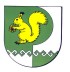 Собрание депутатов    муниципального образования  «Шоруньжинское сельское поселение» № 169«21 » июня  2019 года